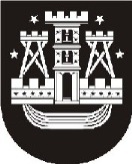 KLAIPĖDOS MIESTO SAVIVALDYBĖS TARYBASPRENDIMASDĖL KLAIPĖDOS miesto savivaldybės tarybos . spalio 25 d. sprendimo Nr. T2-351 „dėl klaipėdos miesto savivaldybės  bendrojo lavinimo mokyklų ir ikimokyklinių įstaigų darbuotojų pareigybių skaičiaus nustatymo  normatyvų patvirtinimo“ 1 punkto pripažinimo netekusiu galios 2012 m. birželio 28 d. Nr.  T2-168KlaipėdaVadovaudamasi Lietuvos Respublikos vietos savivaldos įstatymo (Žin., 1994, Nr. 55-1049; 2011, Nr. 52-2504) 18 straipsnio 1 dalimi, Klaipėdos miesto savivaldybės taryba  nusprendžia:1. Pripažinti netekusiu galios Klaipėdos miesto savivaldybės tarybos . spalio 25 d. sprendimo Nr. T2-351 „Dėl Klaipėdos miesto savivaldybės bendrojo lavinimo mokyklų ir ikimokyklinių įstaigų darbuotojų pareigybių skaičiaus nustatymo normatyvų patvirtinimo“ (pakeista . gruodžio 23 d. sprendimu Nr. T2-419, . rugsėjo 24 d. sprendimu Nr. T2-318) 1 punktą.2. Skelbti apie šį sprendimą vietinėje spaudoje ir visą sprendimo tekstą – Klaipėdos miesto savivaldybės interneto tinklalapyje.Šis sprendimas gali būti skundžiamas Lietuvos Respublikos administracinių bylų teisenos įstatymo nustatyta tvarka Klaipėdos apygardos administraciniam teismui.Savivaldybės meras Vytautas Grubliauskas